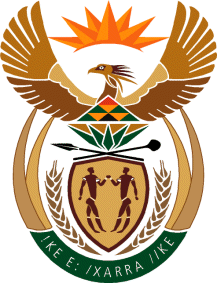 MINISTERHUMAN SETTLEMENTS, WATER AND SANITATIONREPUBLIC OF SOUTH AFRICANATIONAL ASSEMBLYQUESTION FOR WRITTEN REPLY QUESTION NO.: 2386DATE OF PUBLICATION: 16 OCTOBER 2020Dr S S Thembekwayo (EFF) to ask the Minister of Human Settlements, Water and Sanitation:What assistance does her department offer the community of Lwamondo-Habelemu outside Thohoyandou in Limpopo to have a stable supply of water?		                                  NW2961EREPLY:Any assistance with water required by our communities is rendered by municipalities. Should a municipality have difficulties, it approaches the Water Board that services the area. In this case, Lepelle Northern Water would assist the said municipality.Notwithstanding, the information available on the matter raised by the Honourable Member, is that three (3) Eskom poles were damaged due to heavy rainfalls in the area since 07 October 2020, which affected  the transmission of electricity.  However, Eskom reconnected the supply of electricity on 16 October 2020. Water is currently being pumped from the package plant and the supply is back to normality. The community is now receiving water without difficulties.